College of Engineering & Technology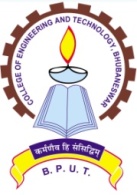 (A constituent college of BijuPatnaik University of Technology, Orissa)Techno Campus, Ghatikia, MahalaxmiVihar, Bhubaneswar -751029No.2226 /CET								Date:10-08-2019OFFICE ORDERThe following215 students are provisionally allotted accommodation in Ladies Hostel Kasturba Hall of Residence (KHR) inside the CET campus. They should come with two demand drafts amounting to(a) One amounting Rs.5330/- towards Hostel Development Fee in favour of The Principal, CET, payable at Bhubaneswar and(b) One amounting Rs. 13,000/- (12,000/- towards Mess Advance + 1000/- towards Mess Development) in favour of the Superintendent, KHR,payable at Bhubaneswar. Also they are required to deposit the Xerox copies of Bank Challans for college admission along with two Demand Drafts amounting to Rs. 5330/- and 13,000/- as above. They must bring with them passport size photographs and copy of Aadharof self, parents and local guardian. The hostel admission will be conducted on 16th and 17th August 2019 from 10:00 AM to 5:00 PM at Ladies Hostel, KHR.They students are required to occupy the hostelwithin their respective admission dates and they must complete all the formalities of hostel admission within the specified dates as after the due date, their seat in the ladies hostel will be forfeited and no further claim will be entertained. For more clarification, please contact the Mr.Sushanta Kumar Nayak, Hostel Clerk (9439302321), of the Ladies Hostel, KHR.You may also contact the following officials of the KHR, Ladies’ Hostel in case of any additional query.Sd/-PRINCIPALPROVISIONALFIRST ALLOTMENT LIST IN KASTURBA HALL OF RESIDENCE (KHR),LADIES HOSTEL, CET CAMPUS FOR THE SESSION 2019-20Sd/-PRINCIPALSl.No.Name of the OfficialPhone No.1)Mrs. Twinkle Kisku, Superintendent, KHR(Assistant Professor, Electrical Engg, CET Bhubaneswar)95551309962)Mrs.PramodiniSahu, Assistant Superintendent,  KHR(Assistant Professor, Civil Engg, CET, Bhubaneswar)73810161513)Mrs.SumanBalaBehera,Assistant Superintendent,  KHR(Assistant Professor, Instrumentation and Electronics Engg, CET Bhubaneswar)88958157294)Dr.KapuraTudu, Assistant Superintendent,  KHR(Assistant Professor, Mechanical Engg, CET Bhubaneswar)9437063404Sl.NoName of the applicantBranchCategoryRank1DivyajyotiPalaiMECHGEN1783332PayalPriyadarshiniMECHSC3175893RoopaliSahooMECHGEN1024974SmrutiSusmitaSahuMECHGEN1919445Tara SonaliSorenMECHST5060866AditiPriyadarshini MishraMECHGEN1351537RoshniGarnaikMECHGEN1745718Abhilipsa DasMECHGEN1355349TanushreeSahooMECHGEN14581610Shree RoyMECHGEN15641111Subhasmita JenaMECHGEN12678712Anjali PriyadarshiniMECHOBC-NCL17581713SumanShadangiMECHGEN10876014ArpitaKujurMECHST54135815MadhuryaSarangiMECHGEN17883216Ruchira DashMECHGEN11313917PratyashaParipurnaPatiMECHGEN6900418Karina BaskeyMECHST73847119Nikita SahooITGEN6836020NeeharBinduBeheraITSC16063621UnnatiAgarwalITGEN9114522SwetaSardarITST62522423TanishaKarITEWS7968324Alisha PatroITEWS12476825Reetisha RoutITGEN8850526SidhiAgarwalITGEN6696227BidyaKarCSEGEN6477528Shree MishraCSEGEN5578929R P R TerdeageMurmuCSEST28959530ArpitaMohantyCSEGEN5446631LopitaNayakCSEST37264732SwagatikaBeheraCSESC9923633ArpitaNaikCSEST28045334SweetySuhaniParhiCSETFW2957135Rajashree JenaCSEGEN4897236RitikaMohantyCSEGEN4559937Nayanika DhalCIVILGEN10658538SubhalagnaMahariCIVILSC10952339SaritapradhanCIVILGEN14528040V shilpiCIVILGEN16219541SubhasmitaRakshitCIVILGEN20349342PriyankaKaparupuCIVILOBC-NCL19269743Saishradha RayCIVILGEN21329144SanskrutiSahuCIVILGEN22519745Apoorva PandaCIVILGEN12178846SwetaMohapatraCIVILGEN16154347BidyamaniMajhiCIVILST45062948AditiMohantyCIVILGEN14686049Divyanshs ChandCIVILGEN13908250PriyankaNayakCIVILGEN54390251RupsaSubhadarshiniCIVILSC31794252IshaPriyadarshiniCIVILSC11850153SuniBeheraCIVILSC28004554SamikshyaSorenCIVILST29361855PriyankaSorenCIVILST29232656Amisha DasCIVILGEN14928357SrutipriyaPatraCIVILGEN19992358SasmitaMarndiCIVILST38211459KiranPrabhaPradhanCIVILGEN14774760AmishaPadhiCIVILGEN20628161PuspitaMajhiCIVILST345463962PayalsmitaPradhanI & EGEN12220763SrutiSarlaMahapatraI & EGEN14200464Adyasha SwainI & EGEN13540665Swasti Prada PatraI & EGEN23159066SaradaPradhanI & EGEN12270667LovleenMohapatraI & EGEN13022668SudiptaSahuI & EEWS13279869Pooja GuptaI & EEWS10756670Kirtirekha MishraI & EGEN14422471SmrutiRanjita PandaI & EGEN38742372Aditi DashI & EGEN12123273ManmitaPatnaikI & EGEN10517474SuparnaBeheraI & EGEN16147775Shreyasi DasI & EGEN15952776PratikshaKulluI & EST76803777ShipraSonalisa DasI & EOBC-NCL14576078VidhiSultaniaI & EGEN11314179SonaliMajhiI & EST94737280ShreyaAgastiI & EGEN9098881Ananya SahooI & EGEN13494482SonikaSahooI & EOBC-NCL12129983MannpreetiToppoI & EST67004084Baisakhi DasI & ESC35169785PriyankaSubhadarshiniI & EOBC-NCL8842186SubhalaxmisahooI & EOBC-NCL15420387MimanshaMishrELEGEN5515988DikshyaPadhiELEGEN5815289SudiptiMandalELEGEN6589890SushreeCharchita PandaELEGEN6900791PurbipriyaNayakELEGEN7527492BhaswatiSamalELEGEN8825593PurviAbhaAgrawalELEGEN8878194Shikta MishraELEGEN10332995AdyashaBeheraELEGEN11280496Anjali NaikELEST20170297ShashwatiBeheraELESC30405698SabitriHembramELEST50844299Queen KispottaELEST521343100BilasiniMajhiELEST526265101SwatikMohapatraB.ArchGEN277396102MuskanSamalB.ArchGEN129707103Visakha DasB.ArchGEN616628104S.SanskritiB.ArchGEN569256105AnusmitaParidaB.ArchGEN102060106SimranKhuntiaB.ArchGEN449194107SradhaSmrutiPatroB.ArchGEN349041108Reetika DashB.ArchGEN285191109ChitralaSharanyaB.ArchGEN9692110MousumiMallickB.ArchSC1014459111KinnyBhivally SinghB.ArchST544402112Swetagni SinghB.PlanGEN1069942113SwatishreeBalB.PlanGEN829147114AnkitaNayakB.PlanGEN587836115BijayLaxmiSubudhiB.PlanGEN380311116PritiChhatoiB.PlanGEN-TFW244828117AbhilipsaMahapatraB.PlanGEN865864118TanmayeePriyadarshiniB.PlanGEN926424119Ananya ParijaB.PlanGEN1071269120Swati NayakB.PlanGEN834714121Swornalata Jena B.PlanSC998208122SwetaSahuB.PlanGEN810081123DeepikaAcharyaB.PlanGEN660274124PriynkaBeheraB.PlanSC583454125AnubrataHatiB.PlanGEN306444126JyostnaraniSethyIT (LE)SC4549127P.SwetaPatroIT (LE)GEN11156128KumariRonanki AnjaliIT (LE)GEN7436129SwatisaraTaraiCSE (L.E.)SC436130PritiPallabiSahuCSE (L.E.)GEN375131DebishreeTripathyCSE (L.E.)GEN3605132PoonamAcharyaCSE (L.E.)GEN2824133Prathana JenaCSE (L.E.)GEN1867134PriyadarshiniBarikCSE (L.E.)GEN2127135PriyankaChhatraCSE (L.E.)GEN1397136Jyotirmay SinghCSE (L.E.)GEN7079137SilpaSahooI & E (LE)GEN2525138Sruti MishraI & E (LE)GEN301139Ayesha AfrinI & E (LE)GEN1515140BijaylaxmiAhirI & E (LE)GEN833141SoumyashreePriyambadaI & E (LE)GEN1920142Simran DasI & E (LE)GEN1966143Puspa SinghI & E (LE)GEN2170144SasmitaSahooI & E (LE)GEN1428145AbhipsaRathI & E (LE)GEN104146SunidhiKasturikaKanarI & E (LE)GEN2078147SushreeAnkitaELE (LE)GEN11148SaraswatiPriyadarsiniELE (LE)TFW213149ShikhaMurmuELE (LE)ST91150BanitaSahooELE (LE)GEN165151SriyaMaheswariELE (LE)GEN167152SaritaMaharanaELE (LE)GEN25153ShrabaniSethiELE (LE)SC199154AmitaMahanandaT.E. (LE)SC3359155ShatabdiSatapathyT.E. (LE)GEN6767156BijalaxmiSahooT.E. (LE)GEN910157Baishali SinghT.E. (LE)GEN4800158Prativa SinghT.E. (LE)ST956159SanamsmitaSahuL.E.-MCAGEN3160AnkitaSatapathyM.Tech. (ME)General74161SupriyaSahooM.Tech. (ME)OBC66162SharmishnaSethiM.Tech. (ME)SC750163BijoyLaxmiSahooM.Tech. (ME)General18164PayojaPriyadarshiniM.Tech. (ME)SC142165ChinmayeePriyadarshiniKhatuaM.Tech. (ME)General463166MadhuSmitaNayakM.Tech. (ME)General3167SibaniMajhiM.Tech. (ME)ST1417168TamannaSamalM.Tech. (Electrical)General808169Ananya MohantyM.Tech. (Electrical)General495170JharanaSethiM.Tech. (Electrical)SC1457171V. KumariNilimaM.Tech. (Electrical)General516172SandhyaraniSahooM.Tech. (Electrical)General292173BijayalaxmiSahooM.Tech. (Electrical)General15174PurnimaBiruaM.Tech. (Electrical)ST282175Twinkle HazraM.Tech. (Electrical)General776176Sebasriya PandaM.Tech. (Electrical)General83177SwetaleenaDehuryM.Tech. (Electrical)SC653178Krishna MadhuChhanda PandaM.Tech. (Electrical)General417179Pallavi RayM.Tech. (Electrical)General557180PrajnaMohapatraM.Tech. (Electrical)General1287181SarmisthaSahooM.Tech. (Electrical)OBC 386182Kabita SethM.Tech. (Electrical)SC904183MousumiBeheraM.Tech. (Electrical)SC1354184PriyankaPriyadarshiniM.Tech. (Electrical)General1377185PragynyaParamitaNaikM.Tech. (Electrical)ST234186SonaliSethiM.Tech. (Electrical)SC615187Swagatika PandaM.Tech. (Electrical)General1000188Khadija KhatunM.Tech. (Electrical)836189SmaranikaPradhanM.Tech (Civil)General158190Sushree MishraM.Tech (Civil)General176191IpsitaMuduliM.Tech (Civil)General46192DibyadarshiBeheraM.Tech (Civil)SC34193RosalinMahalikM.Tech (Civil)SC151194AishwaryaParijaM.Tech (Civil)GEN178195Jyotirmayee SinghM.Tech (Civil)GEN173196HarapriyaBadanayakM.Tech (Civil)ST527197PravasiniBeheraM.Tech (Civil)SC812198BanasmitaNayakM.Tech (Civil)OBC97199Jyotiprava SinghM.Tech (Civil)GEN50200Subhashree PandaM.Tech (Civil)General64201SonaliPriyadarshiniBarikM.Tech (Civil)GEN238202Nikita BarikM.Tech (Civil)GEN246203MousumiSorenM.Tech (Civil)ST1313204Sangeeta RajM.Tech. (CSE)General1444205Krishna PattanayakM.Tech. (CSE)General1259206SupriyaPanigrahyM.Tech. (CSE)General698207DiptiMayeeMuduliM.Tech. (CSE)General170208LakiSahuM.Tech. (CSE)General519209DibyaSanijanaSahuM.Tech. (CSE)General630210SumitraSahuM.Tech (IT)General1015211Sujata JenaM.Tech (IT)General1088212Monali PatelM.Tech (IT)General1036213Arkadeepa JenaM-PlanGeneral10214ManishaMohantyM-PlanGeneral26215PreetipadmaMoharanaM-PlanGeneral8